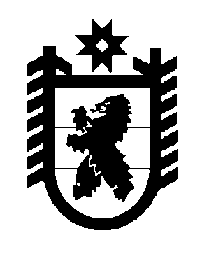 Российская Федерация Республика Карелия    ПРАВИТЕЛЬСТВО РЕСПУБЛИКИ КАРЕЛИЯПОСТАНОВЛЕНИЕот 13 июня 2018 года № 210-Пг. Петрозаводск О распределении на 2018 год                                                                                        субсидий из бюджета Республики Карелия бюджетам                               муниципальных районов и городских округов на реализацию мероприятий по созданию в общеобразовательных организациях, расположенных в сельской местности, условий для занятий                   физической культурой и спортомВ соответствии со статьей 9 Закона Республики Карелия                        от 21 декабря 2017 года № 2205-ЗРК «О бюджете Республики Карелия на                 2018 год и на плановый период 2019 и 2020 годов» Правительство Республики Карелия п о с т а н о в л я е т:Установить распределение на 2018 год субсидий из бюджета Республики Карелия бюджетам муниципальных районов и городских округов на реализацию мероприятий по созданию в общеобразовательных организациях, расположенных в сельской местности, условий для занятий                   физической культурой и спортом согласно приложению.            Глава Республики Карелия 					                  А.О. ПарфенчиковПриложение к постановлениюПравительства Республики Карелияот 13 июня 2018 года № 210-ПРаспределение                                                                                                                          на 2018 год субсидий из бюджета Республики Карелия бюджетам муниципальных районов и городских округов на реализацию мероприятий                        по созданию в общеобразовательных организациях, расположенных в сельской местности, условий для занятий физической культурой и спортом                                                   (тыс. рублей)_____________№
п/пМуниципальное образованиеСумма1.Костомукшский городской округ                  500,002.Беломорский муниципальный район 1 500,003.Кемский муниципальный район 660,004.Кондопожский муниципальный район               2 200,005.Лахденпохский муниципальный район2 440,006.Медвежьегорский муниципальный район                  1 320,007.Муезерский муниципальный район1 500,008.Олонецкий муниципальный район3 000,009.Питкярантский муниципальный район1 500,0010.Прионежский муниципальный район3 000,0011.Пряжинский муниципальный район660,0012.Пудожский муниципальный район3 366,5957413.Сортавальский муниципальный район660,0014.Суоярвский муниципальный район2 610,00Итого24 916,59574